Promocje atlasy treningoweKupując duży sprzęt do ćwiczeń często wyszukujemy promocje. Atlasy treningowe to bardzo uniwersalne urządzenia, które pozwalają na rozwijanie mięśni w wybranych partiach.Najlepsze promocje atlasy treningoweMożesz wybrać najlepsze urządzenia do swojej domowej siłowni. Nie musisz wydawać majątku na sprzęt. Możesz postawić na promocje na atlasy treningowe. Wtedy znajdziesz najwyższej jakości urządzenie, które może spełnić nawet bardzo wygórowane wymagania. Atlas to urządzenie niemal dla każdego, kto chce rozwinąć własne możliwości fizyczne, a także zadbać o właściwą, wymarzoną sylwetkę. Sprawdzi się nie tylko na siłowni, ale również w domu.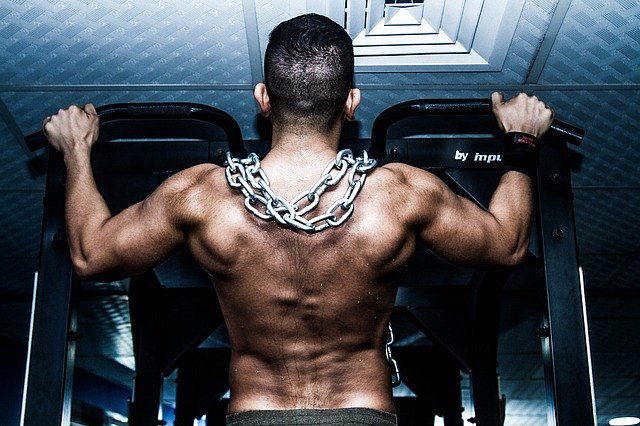 Jak wybrać odpowiedni atlas do ćwiczeń?Przede wszystkim zastanów się nad tym, ile zamierzasz wybrać na sprzęt. W ramach posiadanego budżetu sprawdź, jakie atlasy do ćwiczeń są dostępne. Urządzenia mają różne konfiguracje oraz różne obciążenia. Możesz dzięki temu dobrać atlas dopasowany odpowiednio do swoich potrzeb. Dostosujesz go łatwo do swoich planów treningowych. Rozwiniesz mięśnie wybranych partii. Możesz odbyć trening rozbudowujący mięśnie rąk, nóg, pleców i brzucha. Mając taki sprzęt od Ciebie zależy, na czym chcesz się skupić.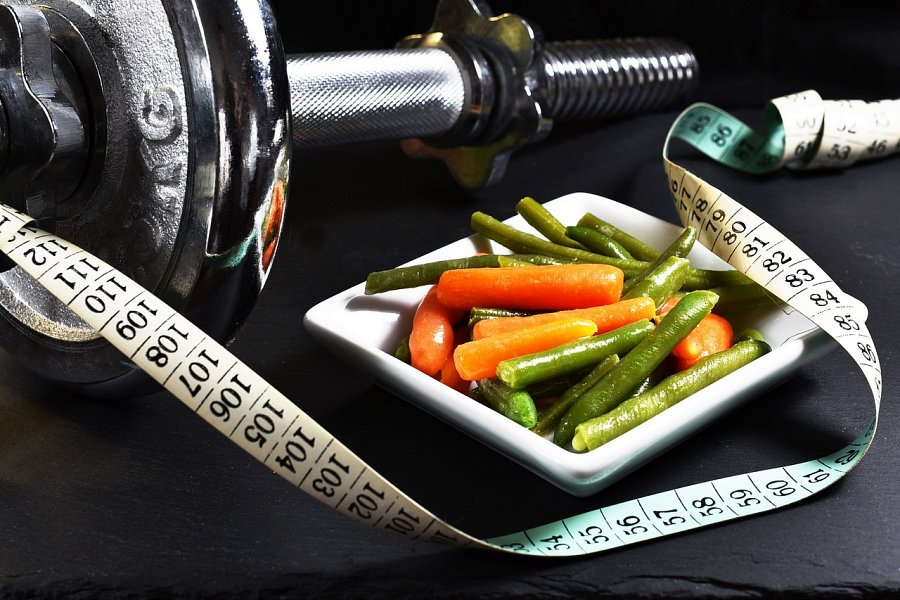 